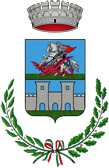 Prot. 0017322 del 21/12/2023Comune di Poggio TorrianaAVVISO PUBBLICOPER LA CONSULTAZIONE DEGLI STAKEHOLDERSai fini dell’aggiornamento del PIAO, sezione 2) Valore Pubblico, Performance, Anticorruzione, sotto sezione 2.3) Rischi corruttivi e trasparenza anno 2024/2026La strategia di prevenzione della corruzione e dell’illegalità all’interno dell’Amministrazione è contenuta all’interno del PIAO, sezione 2) Valore Pubblico, Performance, Anticorruzione, sotto sezione 2.3) Rischi corruttivi e trasparenza, adottato con Deliberazione di G.C. n. 48 del 29/06/2023 avente ad oggetto “Approvazione del Piano Integrato di Attività e Organizzazione 2023-2025” ai sensi dell’art. 6 del DL n. 80/2021, totalmente accessibile mediante consultazione del sito Web dell'amministrazione, sezione "Amministrazione Trasparente" sotto-sezione "Altri contenuti".Il piano di prevenzione è adottato in attuazione della legge 6 novembre 2012, n. 190 e dei decreti legislativi delegati (D.Lgs. 14.03.2013, n. 33 in materia di trasparenza, DPR. 16 aprile 2013, n. 62 “Regolamento recante codice di comportamento dei dipendenti pubblici”, e d.lgs. 08.04.2013, n. 39 in materia di inconferibilità e incompatibilità di incarichi presso le pubbliche amministrazioni e presso gli enti privati in controllo pubblico), nonché in attuazione del Piano nazionale anticorruzione (PNA), e delle Linee guida, direttive e disposizioni dell'Autorità Nazionale anticorruzione.Si precisa che la sezione del PIAO relativa ai rischi corruttivi e alla trasparenza, poiché il Comune di Poggio Torriana ha meno di cinquanta dipendenti, è predisposta con modalità semplificate ai sensi dell’art. 6 del DPCM 30 giugno 2022, n. 132, “Regolamento recante definizione del contenuto del Piano integrato di attività e organizzazione” pubblicato sulla GU Serie Generale n.209 del 07-09-2022.Ai fini dell'aggiornamento costituisce elemento ineludibile la partecipazione della collettività locale, e di tutti i soggetti che la compongono (stakeholders esterni) nonché degli stakeholders interni.L'acquisizione di proposte, suggerimenti, osservazioni e indicazioni in ordine al contenuto del Piano viene considerata dall'Amministrazione prezioso elemento conoscitivo per l'aggiornamento.Qualsiasi stakeholder interno ed esterno fosse interessato a partecipare all'aggiornamento del Piano, inviando proposte e suggerimenti, può utilizzare i Moduli in calce al presente Avviso.Scadenza:ore 12.00 del giorno 15.01.2024Casella di posta elettronica cui inviare il Modulo:Mail: a.ciavatti@comune.poggiotorriana.rn.it urp@comune.poggiotorriana.rn.it PEC: comune.poggiotorriana.rn.itPer il Responsabile della prevenzione della corruzione e della trasparenzaF.to Dott.ssa Barbara RoccoliProposta Stakeholders1 esterniDATI DELLO STAKEHOLDER (*)Cognome e Nome: Indirizzo:Eventualmente ente/associazione/organizzazione/altro:sede:specificare il ruolo ricoperto nell’ente/associazione/organizzazione/altro:(*) campi da compilare obbligatoriamentePROPOSTA/SUGGERIMENTI/OSSERVAZIONI1Con il termine stakeholder (o portatore di interesse) si individua un soggetto (o un gruppo di soggetti) influente nei confronti di un'iniziativa di aggiornamento.INFORMAZIONI AI SENSI DELL'ARTICOLO 13 DEL REGOLAMENTO (UE) 2016/679Il Comune di Poggio Torriana, tratta i dati personali nel pieno rispetto del Regolamento UE 2016/679 e della normativa nazionale di protezione, al solo scopo e per il solo tempo necessari al perseguimento delle proprie finalità istituzionali.Proposta Stakeholders2 interniDATI DELLO STAKEHOLDER(*)Cognome e Nome:EventualmentePosizione/ Profilo/Incarico:specificare il ruolo ricoperto nell’Ente:Area Settore(*) campi da compilare obbligatoriamentePROPOSTA DI MISURA DI PREVENZIONE2Con il termine stakeholder (o portatore di interesse) si individua un soggetto (o un gruppo di soggetti) influente nei confronti di un'iniziativa di aggiornamento.ALTRI SUGGERIMENTI/OSSERVAZIONIINFORMAZIONI AI SENSI DELL'ARTICOLO 13 DEL REGOLAMENTO (UE) 2016/679Il Comune di Poggio Torriana, tratta i dati personali nel pieno rispetto del Regolamento UE 2016/679 e della normativa nazionale di protezione, al solo scopo e per il solo tempo necessari al perseguimento delle proprie finalità istituzionali.